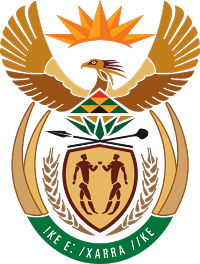 MINISTRY FOR COOPERATIVE GOVERNANCE AND TRADITIONAL AFFAIRSREPUBLIC OF SOUTH AFRICANATIONAL ASSEMBLYQUESTION FOR WRITTEN REPLYQUESTION NUMBER 1244 / 20191244.	Mr M Waters (DA) to ask the Minister of Cooperative Governance and Traditional Affairs:Whether, with reference to her reply to question 332 on 1 August 2019, which is a reply to a follow-up question in respect of her reply to question 187 on 25 March 2019, the City of Ekurhuleni has provided the information; if not, what steps and/or action does she intend taking to ensure that City of Ekurhuleni provides the requested information?										NW2455E		REPLY:The information requested by the Honourable Member is not readily available in the Department. The information will be submitted to the Honourable Member as soon as it is availableThank you